Hidden Heroes: Thinking about Thinking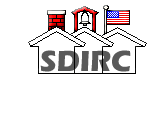 UP Campaign January 2017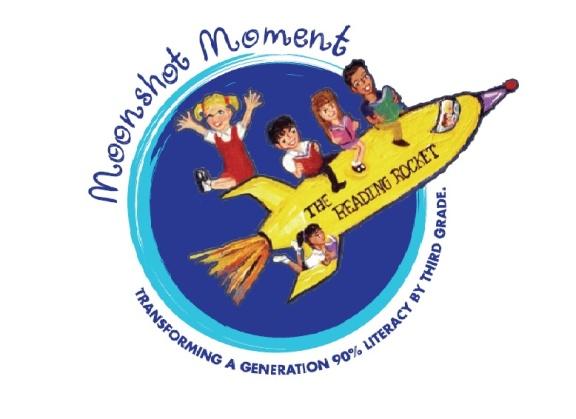 8:00-8:30Check in & Breakfast8:30-9Welcome & Building Community9:00-10:00Thinking Routines10-10:15Break10:15-11:15Teacher Unit Plan Showcase11:15-11:456Cs Scavenger Hunt11:45-12:30Lunch12:30-1:30Pair & Share Lesson Plan Reflection1:30-3Open Planning Time3-3:30Closing 